ASSOCIAÇÃO TERESINENSE DE ENSINO – ATE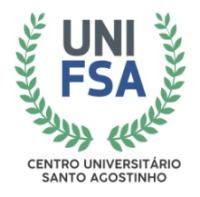 CENTRO UNIVERSITÁRIO SANTO AGOSTINHOPRÓ-REITORIA DE ENSINFNÚCLEO DE APOIO PEDAGÓGICO – NUAP COMISSÃO PRÓPRIA DE AVALIAÇÃO-CPARESULTADO: SELEÇÃO DE MONITORES DA II JORNADA DE FARMÁCIA 2022.110 VAGAS - LÍDERES DE TURMA UNIFSAAdila Sabrina Palda LustosaRivaldo Crispiniano Barreto Neto Maria Gabriela Dias MouraHanna Geovanna Simão dos SantosVitória Regina Guimarães dos SantosMayara Luciana Sousa MesquitaYslanne Maria Barbosa de SousaNayla Grazielly Alncar de SousaBreno Gaspar NunesNathalia Sousa Barreto 10 VAGAS – ALUNOS UNIFSAHerika Meneses AraújoMariane Passos de Sousa Luana Mayra de Brito SousaAurélio Hamurabe De Carvalho Becker Maria Bethelane da Silva SobrinhoMaria Clara Melo da CostaCleane Gomes de Sousa RochaGlaucia Ellen Gonçalves de Oliveira Ana Karoline Lopes RibeiroLuana Castro Soares5 VAGAS - OUTRAS INSTITUIÇÕESCamila Emanuelle da Silva Ferreira- Pedro Arthur Gomes dos Santos Maria Beatriz Leal dos SantosThawany Dias de AraujoCarlos Mario Freitas de Oliveira